[Template for proposing a New Programme. Remove all instructions in square brackets before submission, including this one]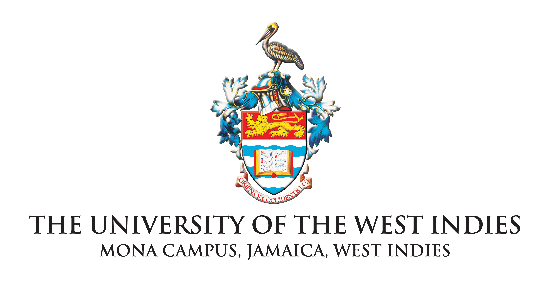 NEW TAUGHT UNDERGRADUATE PROGRAMME PROPOSALProgram Name: [For instance: B.A. NAME]Duration of Study: 3 years (full-time) [Adjust as applicable]Minimum number of credits required for graduation: 90 [Adjust as applicable]Expected Start Date: September 20xx [Adjust as applicable]Projected Enrolment: xx each year [provide motivation, for instance on the basis of current enrolment figures, or market response]Admission RequirementsIn addition to fulfilling general requirements for admission into the Faculty of [NAME], applicants must have [provide details of specific subjects required as prerequisites here, if applicable] or equivalent qualifications. OR:No requirements beyond the general requirements for admission into the Faculty of [NAME] are applicable. Transition[Explain how existing students will be affected by this new programme, if applicable. If the programme replaces an existing programme, say when the existing programme will be discontinued.]Overview of Programme Description[Adjust & expand the following as useful] The Bachelor of Arts/Education/Science [adjust as applicable] in [NAME OF PROGRAMME] is designed to XX.  It offers XX. This X-year programme is structured so that during the first year students are exposed to introductory courses in XX. In the second year, XX. In the final year, XX. Programme Rationale[Explain the need which this programme will fulfill. If it replaces an existing programme, explain why the replacement was deemed necessary.]Programme Objectives The overall objectives of this programme are to produce graduates who:xx[expand as necessary]Programme OutcomesUpon successful completion, the graduates of the B.A./Ed./Sc. [adjust as applicable] NAME should be able to:Xx[expand as necessary]Programme Structure and Content[adjust as applicable] The B.A./Ed./Sc. [adjust] [NAME] consists of a combination of new and existing courses. New courses are highlighted as NEW in the table below.[all courses required for graduation are to be listed, including Foundation courses, free electives, and so on][where the proposed programme replaces an existing programme, a comparative table which lists the courses in the old programme in one column, those in the new programme in another, possible with explanation of the difference in an in-between column]StaffingThe courses of this programme will be delivered by existing staff within the DEPARTMENT NAME. [Change if new staff is needed in order for this programme to be offered.]Academic Quality AssuranceThe academic quality of the proposed programme will be monitored through the UWI 5-yearly curriculum review cycle, staff/student liaison committee meetings, Department-level examiners’ meetings, and the UWI course/lecturer evaluation. [Add if other mechanisms are in place, for instance through accrediting bodies.]Regional Collaboration/ ConsultationComments from the Faculties of [FACULTY NAME] at St Augustine and Cave Hill are appended to this document.ResourcesThe programme will form part of the offerings of the [DEPARTMENT NAME] and will be supported by existing teaching staff and other resources. [adjust as appropriate]Budget[Append a full budget, with the assistance of the Budget Department in the Bursary.]Evidence of Cross-Campus Consultation[Copy comments here & explain how they were taken into account.]COVER PAGECOVER PAGEPROPOSED PROGRAMME TITLE: [insert programme title]PROPOSED PROGRAMME TITLE: [insert programme title]SHORT PROGRAMME TITLE: [not more than 30 characters incl. spaces]SHORT PROGRAMME TITLE: [not more than 30 characters incl. spaces]PROPOSED AWARD: [specify name of degree, for instance B.A. Program Title]PROPOSED AWARD: [specify name of degree, for instance B.A. Program Title]CAMPUS:    Mona	Western Jamaica Campus   Other Specify:____________________CAMPUS:    Mona	Western Jamaica Campus   Other Specify:____________________Faculty:Faculty:ACADEMIC UNIT(S)/DEPARTMENT(S) THAT WILL OFFER PROGRAMME: [provide name of department. Where a program is being offered by more than 1 department, please specify the primary department with responsibility for the program]ACADEMIC UNIT(S)/DEPARTMENT(S) THAT WILL OFFER PROGRAMME: [provide name of department. Where a program is being offered by more than 1 department, please specify the primary department with responsibility for the program]DELIVERY MODE: [for instance, face-to-face, Blended, Online]DELIVERY MODE: [for instance, face-to-face, Blended, Online]PROGRAM TYPE: 	 Option [standalone; not able to combine with a major or minor]	 MajorPROGRAM TYPE: 	 Option [standalone; not able to combine with a major or minor]	 MajorDegree Type:     BA     BED    BSC    Diploma     Other, Specify:__________________Degree Type:     BA     BED    BSC    Diploma     Other, Specify:__________________Student Level:    Undergraduate        GraduateStudent Level:    Undergraduate        GraduateCourse Level:      Undergraduate        GraduateCourse Level:      Undergraduate        GraduateMajor :   Same as Programme Name      Other Specify:____________________Major :   Same as Programme Name      Other Specify:____________________Available as a Minor:   Yes   NoAvailable as a Minor:   Yes   NoConcentration(s) under the Major: No   Yes, Specify:________________________________   Concentration(s) under the Major: No   Yes, Specify:________________________________   TOTAL CREDITS: [specify the number of credits for the award of the degree, for instance 90]TOTAL CREDITS: [specify the number of credits for the award of the degree, for instance 90]FUNDING	 Self Financing[NON-UGC] 	 UGCFUNDING	 Self Financing[NON-UGC] 	 UGCDURATION OF PROGRAMME: [for instance: three years, full-time, five years part-time]DURATION OF PROGRAMME: [for instance: three years, full-time, five years part-time]PROPOSED START DATE: [specify first year of offering]PROPOSED START DATE: [specify first year of offering]Admission Requirements/Prerequisites:Admission Requirements/Prerequisites:PROGRAMME SUMMARY: [provide a brief programme description]PROGRAMME SUMMARY: [provide a brief programme description]SIGNATURES:DATES:Head of Department ______________________________________________________Bursar                       ______________________________________________________Dean of Faculty        ______________________________________________________Chair Campus AQAC ______________________________________________________FOR BUS USE ONLY:□ Approved              □ Conditional Approval          □ Modify and Resubmit          □ Not ApprovedFOR BUS USE ONLY:□ Approved              □ Conditional Approval          □ Modify and Resubmit          □ Not ApprovedChair, BUS   _______________________________________        Date _________________Chair, BUS   _______________________________________        Date _________________YEAR 1   Semester ICreditsYEAR 1   Semester IICredits[provide course code + name for required courses; add NEW to new courses]Total CreditsTotal CreditsYEAR 2     Semester ICreditsYEAR 2    Semester IICreditsTotal CreditsTotal CreditsYEAR 3     Semester ICreditsYEAR 2    Semester IICreditsTotal CreditsTotal Credits                                                                                                     TOTAL PROGRAMME CREDITS                                                                                                     TOTAL PROGRAMME CREDITS                                                                                                     TOTAL PROGRAMME CREDITS